Информация о социально-экономическом развитии Краснодарского края за январь-сентябрь 2020 г.*Индекс промышленного производства в сентябре 2020г. по сравнению с сентябрем 2019г. составил 93,3%, в январе-сентябре 2020г. – 99,0%.Объем производства продукции сельского хозяйства всех сельхозпроизводителей (сельскохозяйственные организации, крестьянские (фермерские) хозяйства, хозяйства населения) в январе-сентябре 2020г. в действующих ценах, по предварительной оценке, составил 305,9 млрд рублей (в сопоставимой оценке – 94,2% к январю-сентябрю 2019г.).В крае продолжается уборка сельскохозяйственных культур. Хозяйствами всех категорий, по расчетам, к 1 октября т.г. зерновые культуры убраны на площади 2397,2 тыс. гектаров (94,6% к площади посева), в том числе пшеница – 1630,6 тыс. гектаров (100%), кукуруза – на 393,1 тыс. гектаров (58,6%). Сахарная свекла убрана на 117,5 тыс. гектаров (68,7%); масличные культуры – на 634,4 (94,5%), в том числе подсолнечник – на 445,8 (96,5%); овощи – на 54,2 (94,8%), картофель – на 25,5 тыс. гектаров (87,6%).На конец сентября 2020г. поголовье крупного рогатого скота в хозяйствах всех сельхозпроизводителей, по расчетам, составило 546,6 тыс. голов, из них коров – 213,2 тыс., свиней – 643,6 тыс., овец и коз – 215,3 тыс. голов.В структуре поголовья скота по категориям хозяйств доля индивидуального сектора составила: по крупному рогатому скоту – 36,8%, свиньям – 3,1%, овцам и козам – 93,5%.Объем работ, выполненных всеми хозяйствующими субъектами, по виду деятельности «Строительство» в январе-сентябре 2020г. составил 163,2 млрд рублей, или 94,6% (в сопоставимых ценах) к уровню соответствующего периода предыдущего года.Из общего объема работ крупными и средними организациями в январе-сентябре 2020г. выполнено работ собственными силами на 69,1 млрд рублей, что составляет 94,6% к январю-сентябрю 2019г. (в том числе выполнено хозяйственным способом строительно-монтажных работ по зданиям и сооружениям на сумму 1,5 млрд рублей, или 153,6% к январю-сентябрю 2019г.).В структуре объема работ, выполненных собственными силами, по виду деятельности «Строительство» по договорам строительного подряда, большая часть приходилась на строительство зданий (35,6% от общего объема работ).На конец сентября 2020г. крупными и средними организациями заключено договоров строительного подряда (контрактов) на сумму 16,2 млрд рублей, что обеспечит 58 дней работы.В январе-сентябре 2020г. организациями всех форм собственности и населением построено 42,6 тыс. квартир общей площадью 2929,4 тыс. кв. метров, включая 12,0 тыс. кв. метров жилых домов, построенных на земельных участках, предназначенных для ведения гражданами садоводства, что составило 102,5%1) к январю-сентябрю 2019г.Из общего объема введенного жилья предприятиями и организациями сданы в эксплуатацию 32,1 тыс. квартир общей площадью 1553,2 тыс. кв. метров, что составило 101,5% к аналогичному показателю января-сентября 2019г.Оборот розничной торговли хозяйствующих субъектов всех видов деятельности в январе-сентябре 2020г. составил 1019,8 млрд рублей, что в товарной массе на 6,4% меньше, чем в январе-сентябре 2019г.Индекс потребительских цен на товары и услуги в сентябре 2020г. по сравнению с августом 2020г. составил 99,8%, в том числе на продовольственные товары – 99,7%, непродовольственные товары – 100,6%, услуги – 98,9%.Среднемесячная начисленная заработная плата работников организаций в августе 2020г. составила 35182 рубля. По сравнению с июлем 2020г. она уменьшилась на 1,8%, с августом 2019г. – уменьшилась на 3,7%.Реальная заработная плата, рассчитанная с учетом индекса потребительских цен, за август 2020г. по сравнению с июлем 2020г. уменьшилась на 2,2%, с августом 2019г. – уменьшилась на 7,0%.По итогам обследования в среднем за июнь-август 2020г. численность рабочей силы составила 2801,8 тыс. человек или 49,3% от общей численности населения края. В их числе 2632,9 тыс. человек, или 94,0% численности рабочей силы были заняты в экономике и 168,8 тыс. человек не имели занятия, но активно его искали (в соответствии с методологией Международной Организации Труда они классифицируются как безработные).Безработица (по данным министерства труда и социального развития Краснодарского края). В сентябре 2020г. признано безработными 12,0 тыс. безработных (в 4,0р. больше, чем в сентябре 2019г.), снято с учета 20,1 тыс. безработных (в 5,5р. больше, чем в сентябре 2019г.).Численность трудоустроенных безработных в сентябре 2020г. увеличилась по сравнению с предыдущим месяцем на 34,4%, с сентябрем 2019г. – в 4,5 раза и составила 6,4 тыс. человек.По расчетным данным численность постоянного населения края на 1 сентября 2020г. составила 5686,4 тыс. человек, из которых 3155,0 тыс. человек (55,5%) – горожане и 2531,4 тыс. человек (44,5%) – сельские жители.В целом по краю за январь-август 2020г. число умерших превысило число родившихся на 28,5%.* по данным Управления Федеральной службы государственной статистики по Краснодарскому краю и Республике Адыгея(https://krsdstat.gks.ru/)Анализ фактических данных о ценах сделок и (или) предложений рынка жилой, коммерческой недвижимости и земельных участков г. Краснодар Рынок жилой недвижимости в рамках настоящего анализа разделен на рынок квартир и рынок домовладений. Коммерческая недвижимость представлена торгово-офисной и производственно-складской.Земельные участки по функциональному назначению подразделены на участки под индивидуальное жилищное строительство (ИЖС) и под коммерческую застройку.Интервал исследования составляет 2 месяца. Исследуемый интервал – сентябрь-октябрь 2020 года.Рынок жилой недвижимостиВ рамках данного исследования, на территории г. Краснодар выделяются следующие районы: 2-площадка, 40 лет Победы, 9-й км, 9-я Тихая, Авиагородок, Баскет-холл, Вавилова, Восточно-Кругликовская, Гидростроителей, Гор. хутор, Горгаз, ЖК «NEO-квартал «Красная Площадь»», ЖК «Айвазовский», ЖК «Бауинвест», ЖК «Большая Таманская», ЖК «Большой», ЖК «Гарантия», ЖК «Губернский», ЖК «Достоевский», ЖК «Инсити», ЖК «Каскад», ЖК «Седьмой Континент», ЖК «Симфония», ЖК «Синема», ЖК «Солнечный остров», ЖК «Тургенев», ЖК «Феникс», ЖК «Флотилия», ЖК «Цветы», ЖК «Черемушки», ЖК «Элегант», Западный обход, ЗИП (завода измерительных приборов), Знаменский, Ипподром, ККБ (Краевой Клинической Больницы), Комсомольский, Кожевенная, КСК (Камвольно-суконный Комбинат), мкр. Панорама (ЖК «Панорама», ЖК «Керченский», ЖК «Перспектива», ЖК «Севастопольский», ЖК «Смоленский»), Молодежный, Московский, Музыкальный, МХГ (микрохирургии глаза), Немецкая деревня, Новознаменский, Плодородный, Пашковский, Репино, РМЗ (ремонтно-механического завода), Российская, Рубероидный, Северный, Славянский, Старый центр, СХА (сельскохозяйственная академия), Табачная фабрика, ТЭЦ (теплоэлектростанции), Учхоз Кубань, Фестивальный, ХБК (хлопчато-бумажного комбината), Центральный, Черемушки, Школьный, Энка, Юбилейный.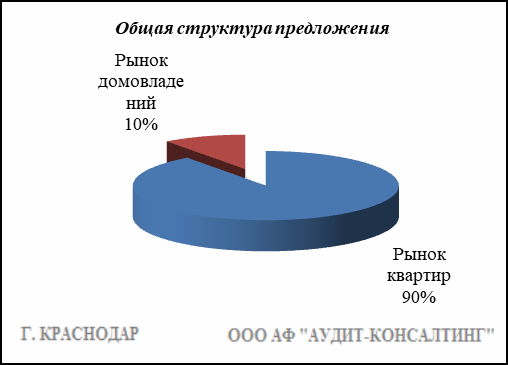 КвартирыРезультат проведенного анализа представлен в следующей таблице. В качестве базиса (100%) применяется средний показатель за 2014 год (49 597 руб./кв.м).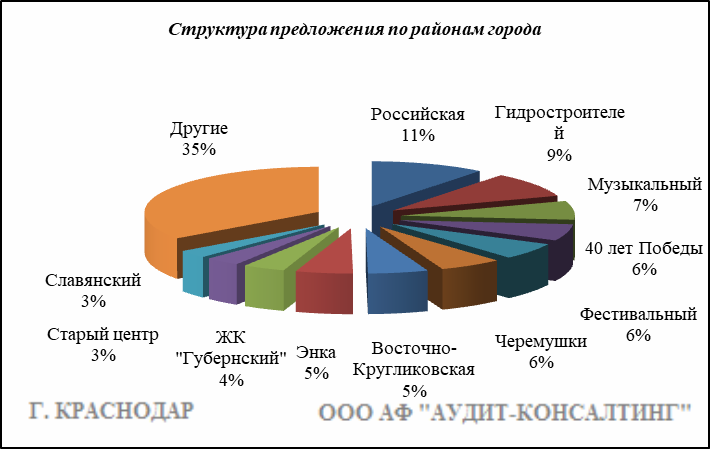 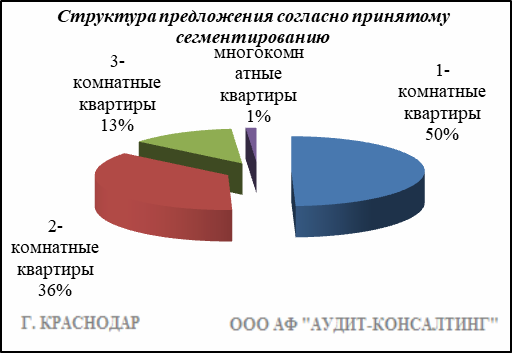 Анализ цен предложений в сентябре-октябре 2020 г. на рынке квартир представлен в следующей таблице.ДомовладенияРезультат проведенного анализа представлен в следующей таблице. В качестве базиса (100%) применяется средний показатель за 2014 год (42 652 руб./кв.м).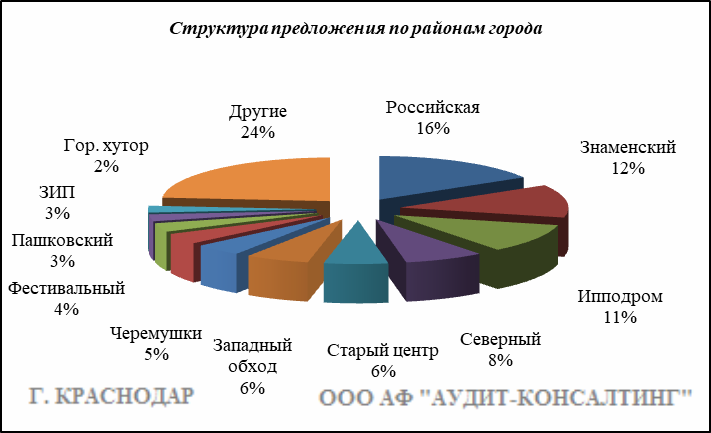 Итоги анализа представлены ниже:Основные выводы относительно рынка жилой недвижимости Проведенный анализ рынка показал следующее:Квартиры выставляются на рынок (без учета скидки на торг) в диапазоне от 30 000 руб./кв.м. – 120 967 руб. /кв.м. в зависимости от различных ценообразующих факторов, в среднем же по состоянию на сентябрь-октябрь 2020г. цена предложения квартир составляет 59 850 руб./кв.м.Цена предложения домовладений в диапазоне от 14 000 руб./кв.м. – 110 782 руб. /кв.м. (без учета скидки на торг) составляет 48 016 руб./кв.м.Динамика рынка недвижимости: наблюдается рост средней цены предложения на рынке квартир и рост средней цены предложения на рынке домовладений. Спрос, предложение: наблюдается перевес предложения над спросом.Рынок коммерческой недвижимостиВ рамках данного исследования, на территории г. Краснодар выделяются следующие функциональные (географические) районы: Центральный (вкл. Табачная фабрика, Школьный, 40 лет Победы), Юбилейный (вкл. Кожевенная), Гидростроителей, Черемушки (вкл. РМЗ, ХБК), Фестивальный, Комсомольский (вкл. КСК), Славянский (вкл. МХГ, СХА), ЗИП (вкл. ККБ, Московский), Пашковский (вкл. ТЭЦ, Аэропорт), Восточно-Кругликовская, Старый центр (вкл. Горгаз), Энка (вкл. Гор. хутор, Баскет-холл), Западный обход, Немецкая деревня, Российская (вкл. Ипподром, Музыкальный), Северный (вкл. Молодежный, 9-я Тихая), Знаменский (вкл. п. Новознаменский), Авиагородок (вкл. 2-пл, 9-й км, Репино), Вавилова (вкл. Учхоз Кубань, Рубероидный).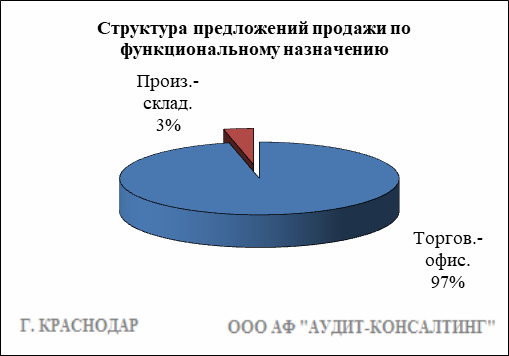 Торгово-офисная недвижимость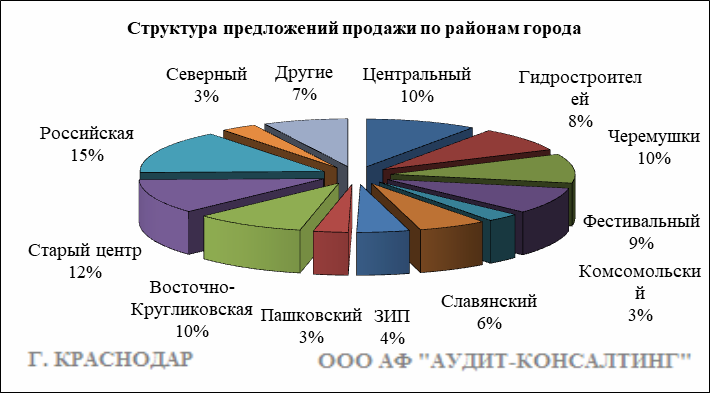 Результат проведенного анализа представлен в следующей таблице. В качестве базиса (100%) применяется средний показатель за 2014 год (65 078 руб./кв.м).Производственно-складская недвижимостьРезультат проведенного анализа представлен в следующей таблице. В качестве базиса (100%) применяется средний показатель за 2014 год (27 247 руб./кв.м).Основные выводы относительно рынка коммерческой недвижимостиПроведенный анализ рынка показал следующее:Торгово-офисная недвижимость выставляется на рынок (без учета скидки на торг) в диапазоне от    27 150 руб./кв.м. – 200 000 руб. /кв.м. в зависимости от различных ценообразующих факторов, в среднем же по состоянию на сентябрь-октябрь 2020 г. цена предложения продажи торгово-офисной недвижимости составляет 79 942 руб./кв.м.Производственно-складская недвижимость выставляется на рынок (без учета скидки на торг) в диапазоне от 4 400 руб./кв.м. – 80 000 руб. /кв.м. в зависимости от различных ценообразующих факторов, в среднем же по состоянию на сентябрь-октябрь 2020 г. цена предложения продажи производственно-складской недвижимости составляет 30 246 руб./кв.м.Спрос, предложение: наблюдается перевес предложения над спросом.Рынок земельных участковВ рамках данного исследования, на территории г. Краснодар выделяются следующие функциональные (географические) районы: Центральный (вкл. Табачная фабрика, Школьный, 40 лет Победы), Юбилейный (вкл. Кожевенная), Гидростроителей, Черемушки (вкл. РМЗ, ХБК), Фестивальный, Комсомольский (вкл. КСК), Славянский (вкл. МХГ, СХА), ЗИП (вкл. ККБ, Московский), Пашковский (вкл. ТЭЦ, Аэропорт), Восточно-Кругликовская, Старый центр (вкл. Горгаз), Энка (вкл. Гор. хутор, Баскет-холл), Западный обход, Немецкая деревня, Российская (вкл. Ипподром, Музыкальный), Северный (вкл. Молодежный, 9-я Тихая), Знаменский (вкл. п. Новознаменский), Авиагородок (вкл. 2-пл, 9-й км, Репино), Вавилова (вкл. Учхоз Кубань, Рубероидный).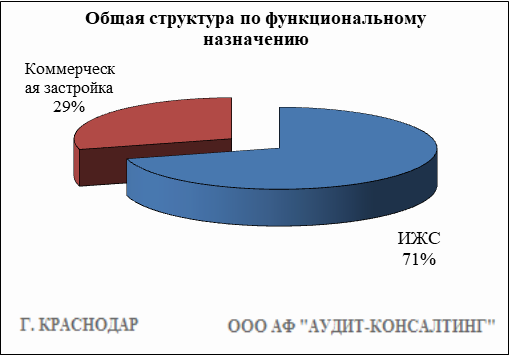 Индивидуальное жилищное строительство (ИЖС)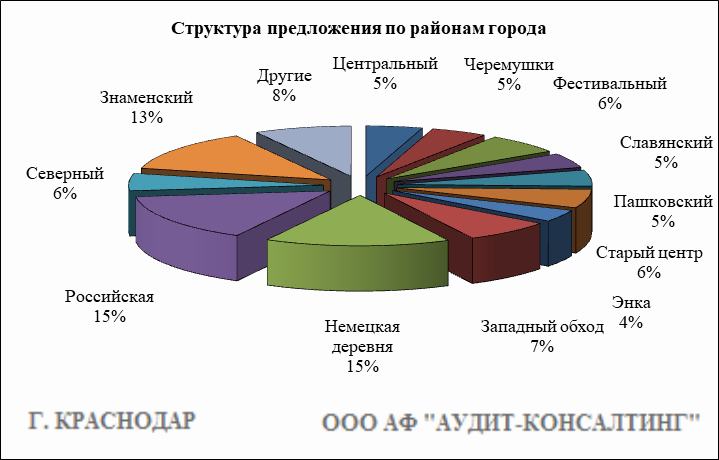 Результат проведенного анализа представлен в следующей таблице. В качестве базиса (100%) применяется средний показатель за 2014 год (886 667 руб./сот.).Коммерческая застройка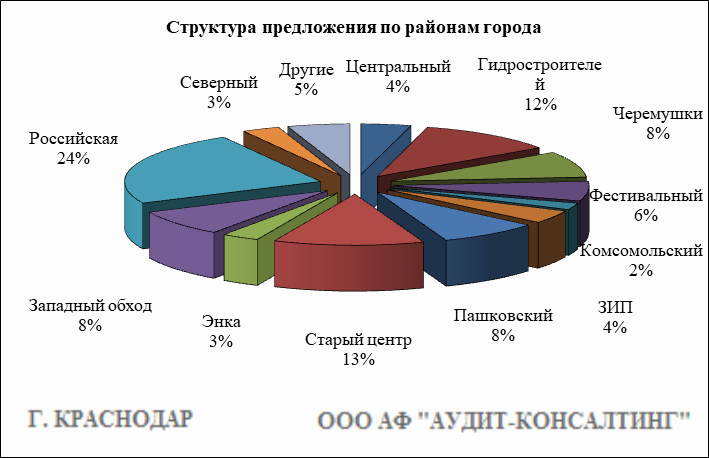 Результат проведенного анализа представлен в следующей таблице. В качестве базиса (100%) применяется средний показатель за 2014 год (965 581 руб./сот.).Основные выводы относительно рынка земельных участковПроведенный анализ рынка показал следующее:Земельные участки под индивидуальное жилищное строительство выставляются на рынок (без учета скидки на торг) в диапазоне от 100 000 руб./сот. – 3 000 000 руб./сот. в зависимости от различных ценообразующих факторов, в среднем же по состоянию на сентябрь-октябрь 2020 г. цена предложения земельных участков под ИЖС составляет 804 848 руб./сот.Цена предложения земельных участков под коммерческую застройку в диапазоне от 100 000 руб./сот. – 4 000 000 руб./сот. (без учета скидки на торг) составляет 1 173 077 руб./сот.Динамика рынка недвижимости: наблюдается стагнация средней цены предложения продажи земельных участков под ИЖС и падение средней цены предложения продажи под коммерческую застройку.Спрос, предложение: наблюдается перевес предложения над спросом.ООО АФ "Аудит-Консалтинг"
г. Ставрополь, ул. Дзержинского, 156, 6 этаж
Телефон: 8 (800) 770-75-95нояб.-дек. 19янв.-февр. 20март-апр. 20май-июнь 20июль-авг. 20сент.-окт. 20Средняя56 46756 33157 69458 07658 99659 850Динамика114%114%116%117%119%121%Район1-комнатные квартиры2-комнатные квартиры3-комнатные квартирымногокомнатные квартирыОбщая ср. ценаср. ценаср. ценаср. ценаср. цена2-я площадка37 60949 47157 143-48 42340 лет Победы53 15151 45455 98674 68653 0619-й км68 85265 88668 80448 90067 6169-я Тихая49 49847 81045 516-48 141Авиагородок53 86255 36545 94047 36853 196Баскет-холл63 39170 23044 98132 73862 248Вавилова69 24053 34950 896-58 575Восточно-Кругликовская55 85555 32654 48855 92155 506Гидростроителей54 97051 96751 87452 36253 316Гор. хутор60 12357 65665 341-59 180Горгаз77 66473 00369 04381 30972 925ЖК "NEO-квартал "Красная Площадь""67 37166 27462 500-67 024ЖК "Айвазовский"99 69296 91680 65283 28792 469ЖК "Бауинвест"65 51861 72160 755-63 481ЖК "Большая Таманская"74 28987 78990 706-77 640ЖК "Большой"116 132108 005--107 989ЖК "Гарантия"69 72967 42295 187-74 092ЖК "Губернский"61 40359 69861 87837 21860 718ЖК "Достоевский"72 22584 07476 983-77 760ЖК "Инсити"51 56653 79345 817-52 091ЖК "Каскад"78 42669 29663 731-71 189ЖК "Седьмой Континент"99 859100 538104 559108 799103 268ЖК "Симфония"73 19282 26170 778-76 724ЖК "Синема"101 004-100 279-100 859ЖК "Солнечный остров"84 83388 65479 299-83 707ЖК "Тургенев"103 478100 13799 845-101 630ЖК "Феникс"74 22665 75263 050-70 037ЖК "Флотилия"64 18564 93861 980-64 441ЖК "Цветы"70 04877 70161 188-70 086ЖК "Черемушки"84 09179 07284 684-82 732ЖК "Элегант"78 46769 27068 457-72 860Западный обход56 24853 17852 32547 24454 740ЗИП62 35959 03059 48976 90560 395Знаменский47 68645 04045 25835 38546 759Ипподром44 57539 56140 10553 88542 721ККБ55 61856 21655 27261 48555 982Кожевенная84 40591 73095 44481 25688 956Комсомольский66 79464 11857 42454 36562 914КСК61 94359 51058 31754 74260 238мкр. Панорама73 55372 54171 510-73 014Молодежный51 48249 41449 171-50 729Московский58 84359 16859 637-59 076Музыкальный52 32252 87357 17466 29053 099МХГ61 26155 89451 498-58 082Немецкая деревня60 90356 92564 72266 94460 090Новознаменский51 77351 99141 88252 63251 359Пашковский59 87856 99561 04464 52559 216Плодородный-----Репино68 62964 42263 681-66 381РМЗ63 26750 29064 13057 53758 496Российская51 83150 65747 07645 60351 016Рубероидный-----Северный52 21350 62950 41140 09551 243Славянский57 63055 34956 21654 99156 797Старый центр77 40671 57376 96075 21374 927СХА70 32864 39968 34579 68468 033Табачная фабрика73 89675 53863 84780 74772 919ТЭЦ45 05752 426-48 19349 264Учхоз Кубань59 09140 20945 87233 54343 572Фестивальный75 14274 30973 72170 89174 427ХБК67 23862 97457 51853 75863 688Центральный76 43575 19471 33872 41474 446Черемушки69 19464 74561 96275 20866 607Школьный68 85966 57666 97261 71867 196Энка53 58950 83255 22164 81352 576Юбилейный79 08877 42673 45370 03376 686Всего, руб./кв. м59 76358 93462 09966 42859 850нояб.-дек. 19янв.-февр. 20март-апр. 20май-июнь 20июль-авг. 20сент.-окт. 20Средняя43 35344 78444 47646 24845 89648 016Динамика102%105%104%108%108%113%РайонСр. цена руб. за 1 кв. м.2-я площадка66 37740 лет Победы66 0049-й км63 9459-я Тихая34 940Авиагородок61 611Баскет-холл50 663Вавилова69 119Восточно-Кругликовская-Гидростроителей44 951Гор. хутор53 188Горгаз54 412Западный обход48 309ЗИП34 396Знаменский41 485Ипподром29 937ККБ50 168Кожевенная57 646Комсомольский-КСК67 225Молодежный31 080Московский-Музыкальный54 234МХГ54 491Немецкая деревня55 955Новознаменский48 031Пашковский63 734Плодородный59 080Репино-РМЗ43 307Российская38 989Рубероидный-Северный48 053Славянский71 229Старый центр55 761СХА68 087Табачная фабрика58 277ТЭЦ54 356Учхоз Кубань-Фестивальный68 978ХБК82 432Центральный58 068Черемушки60 144Школьный63 982Энка46 185Юбилейный-Всего, руб./кв.м48 016Районнояб.-дек. 19янв.-февр. 20март-апр. 20май-июнь 20июль-авг. 20сент.-окт. 20Центральный87 05374 35077 49483 66884 31586 196Юбилейный87 30084 87191 29086 68487 67880 867Гидростроителей70 64277 34469 76161 22765 06655 658Черемушки80 60078 16275 86369 98473 75579 013Фестивальный81 48078 54085 91091 05295 00498 240Комсомольский67 31672 97973 97677 17377 11159 344Славянский74 45767 03972 83079 15761 53883 348ЗИП77 12767 42077 88670 31165 12272 200Пашковский66 30167 61766 69876 14776 77976 895Восточно-Кругликовская72 82776 00991 98885 83591 15492 510Старый центр80 51283 31083 92687 61789 56684 699Энка72 14368 82879 39970 15568 65585 982Западный обход70 11498 43784 19281 80155 19985 726Немецкая деревня77 97766 15291 83582 80084 041125 584Российская74 09371 31874 72681 48077 19073 515Северный59 25858 57462 04668 81861 96865 855Знаменский-53 63861 532-57 94759 961Авиагородок64 86274 97482 49773 65677 93983 576Вавилова-49 451--78 000-Средняя76 69374 88878 39480 48779 21179 942Динамика118%115%120%124%122%123%нояб.-дек. 19янв.-февр. 20март-апр. 20май-июнь 20июль-авг. 20сент.-окт. 20Диапазон цен исследуемого интервалаСредняя30 96430 96331 17532 45132 71130 2464 400 – 80 000Динамика114%114%114%119%120%111%-Районнояб.-дек. 19янв.-февр. 20март-апр. 20май-июнь 20июль-авг. 20сент.-окт. 20Центральный1 271 7911 332 9811 571 6711 283 8681 419 7641 246 583Юбилейный1 250 000925 0001 339 439-1 196 103-Гидростроителей--908 585-1 009 615-Черемушки1 479 1021 481 9111 351 115943 5591 252 2781 196 657Фестивальный1 983 7511 921 5882 037 7931 787 9351 617 2381 842 439Комсомольский833 759910 714705 882-1 154 761666 667Славянский1 012 190987 6481 118 2811 083 5751 231 0251 066 890ЗИП562 500639 130-903 8461 101 785900 000Пашковский776 765753 255749 499802 362828 755958 508Восточно-Кругликовская563 315600 685501 250598 461828 333521 875Старый центр1 617 3551 675 9371 656 0881 639 6591 484 4981 784 657Энка506 125449 445516 019593 993590 587745 924Западный обход479 329529 082537 925523 089584 835471 621Немецкая деревня335 270421 624413 432388 419411 997363 109Российская490 985542 308506 509624 374503 490724 824Северный596 548615 811672 698561 725584 459609 656Знаменский281 394319 394313 189336 369312 553337 860Авиагородок797 971800 824816 325900 0001 146 925938 095Вавилова437 500-650 0001 437 5001 194 583-Средняя814 631751 066724 817754 721805 311804 848Динамика92%85%82%85%91%91%Районнояб.-дек. 19янв.-февр. 20март-апр. 20май-июнь 20июль-авг. 20сент.-окт. 20Центральный1 350 0732 196 0371 117 4041 416 4791 743 0261 891 071Юбилейный2 040 9092 187 5001 536 9561 483 2111 113 2082 123 894Гидростроителей989 046864 631-1 007 3861 125 505774 118Черемушки1 412 3002 103 3671 438 9531 323 4561 620 7591 650 852Фестивальный2 055 3982 255 5942 457 2362 978 9252 121 8961 692 631Комсомольский1 734 444-500 7422 401 4331 025 6411 237 500Славянский1 617 1301 029 8381 847 1181 684 420--ЗИП-800 0001 017 8161 048 3981 456 311971 779Пашковский1 003 6231 135 0571 199 0731 000 0001 113 888540 177Восточно-Кругликовская-1 160 0001 370 000888 5681 692 012-Старый центр1 896 1542 013 3552 337 8391 914 1782 336 9492 124 311Энка1 554 155703 252914 285836 954716 122678 889Западный обход777 777751 365877 037889 751670 692802 960Немецкая деревня1 053 797--512 500859 027850 000Российская775 747904 401970 137938 8711 062 271820 534Северный600 862182 401694 375634 074291 904560 394Знаменский-325 000412 671665 885--Авиагородок-908 3331 056 5561 000 000--Вавилова674 358360 000-482 412--Средняя1 379 3811 343 3481 207 4021 177 5321 353 6551 173 077Динамика143%139%125%122%140%121%